Vijaya vittala composite PU college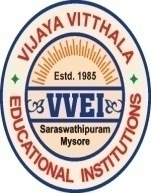 Saraswathipuram, Mysore- 570 009mid term examination Time Table – october 2014DateI PUCII PUCDate8.30 a.m. to 11.30 a.m.11.45 a.m.to 2.45 p.m.13/10/2014Kannada/Sanskrit/HindiKannada/Sanskrit/Hindi14/10/2014English English 15/10/2014Physics /Business studiesPhysics /Business studies16/10/2014Chemistry/ Accountancy Chemistry/ Accountancy 17/10/2014Mathematics/ EconomicsMathematics/ Economics18/10/2014Biology/ Computer ScienceBiology/ Computer Science